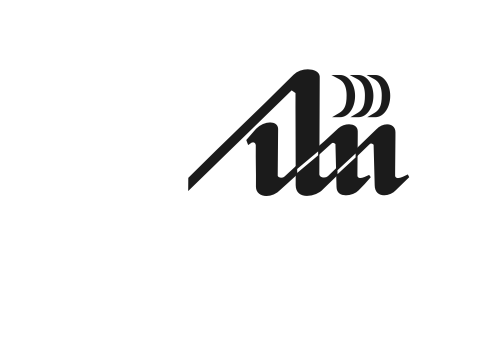 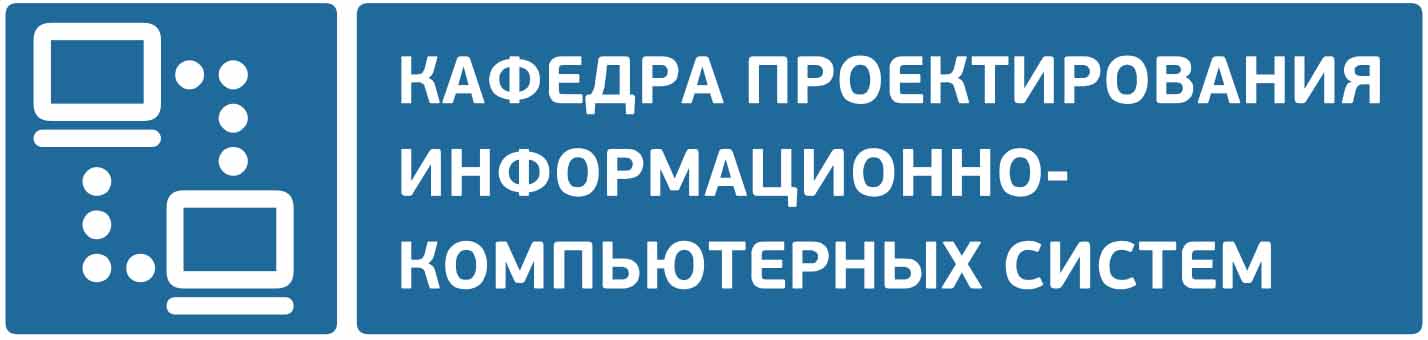 Организационное собрание по производственной (технологической) практике студентов специальностей МиКПРЭС, ПМС, ЭСБ, ИСиТ (в БМ)ГруппаДатаВремяАудитория113871 (ПМС)15.05.202417.25-18.25615-2113371 (ЭСБ)17.05.202411.00-12.00504-2114371(ИСиТ (в БМ))17.05.202411.00-12.00504-2014351(ИСиТ (в БМ))23.05.202412.45-13.45613-2013854 (ПМС)23.05.202412.45-13.45613-2013851 (ПМС)24.05.202411.00-12.00613-2112601 (МиКПРЭС), 113301 (ЭСБ), 113801-113802, 113831 (ПМС), 114301-114302 (ИСиТ (в БМ))06.06.202415.00-16.00409-1